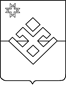 РЕШЕНИЕСовета депутатов муниципального образования «Баграш-Бигринское»О  предоставлении дополнительного отпуска Главе муниципального образования  «Баграш-Бигринское»Рассмотрев  заявление  Баграшовой Светланы Михайловны, Главы муниципального  образования «Баграш-Бигринское», о предоставлении дополнительного отпуска, Совет депутатов муниципального образования «Баграш-Бигринское» РЕШАЕТ:	1. Предоставить Главе муниципального образования «Баграш-Бигринское», Баграшовой Светлане Михайловне,  дополнительный оплачиваемый   отпуск  с 23 ноября 2020 года на 15 календарных дней за рабочий период   с 23 октября 2019 года по 22 октября 2020 года.2.Оказать материальную помощь в  размере  одного должностного оклада.3. За успешные результаты в общероссийском голосовании по вопросу одобрения изменений в Конституцию Российской Федерации произвести единовременную выплату в размере 22988,00 (двадцать две тысячи девятьсот восемьдесят восемь рублей 00 коп.) Баграшовой Светлане Михайловне, Главе муниципального образования «Баграш-Бигринское».Заместитель председателя Совета депутатов муниципального образования «Баграш-Бигринское»                                           В.Ф.Ботниковд.Баграш-Биграот  29.10. 2020г№ 30.8.142Принято   Советом   депутатов   муниципального  образования «Баграш-Бигринское»  29 октября  2020года